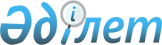 Об утверждении бюджета Кумкудукского сельского округа на 2023-2025 годыРешение Айтекебийского районного маслихата Актюбинской области от 10 января 2023 года № 308.
      В соответствии с пунктом 2 статьи 9-1 Бюджетного кодекса Республики Казахстан, статьей 6 Закона Республики Казахстан "О местном государственном управлении и самоуправлении в Республике Казахстан", Айтекебийский районный маслихат РЕШИЛ:
      1. Утвердить бюджет Кумкудукского сельского округа на 2023-2025 годы согласно приложениям 1, 2 и 3 соответственно, в том числе на 2023 год в следующих объемах:
      1) доходы – 59557 тысяч тенге, в том числе:
      налоговые поступления – 17899 тысяч тенге;
      поступления трансфертов – 41658 тысяч тенге;
      2) затраты – 61286,1 тысяч тенге;
      3) чистое бюджетное кредитование – 0 тенге;
      4) сальдо по операциям с финансовыми активами – 0 тенге;
      5) дефицит (профицит) бюджета – - 1729,1 тысяч тенге; 
      6) финансирование дефицита (использование профицита) бюджета – 1729,1 тысяч тенге, в том числе:
      используемые остатки бюджетных средств – 1729,1 тысяч тенге.
      Сноска. Пункт 1 – в редакции решения Айтекебийского районного маслихата Актюбинской области от 22.12.2023 № 140 (вводится в действие с 01.01.2023).


      2. Учесть, что в доход бюджета сельского округа зачисляются:
      налоги на имущество;
      земельный налог;
      налог на транспортные средства;
      плата за пользование земельными участками;
      доходы от аренды имущества, находящегося в государственной собственности.
      3. Принять к сведению и руководству, что в соответствии со статьей 8 Закона Республики Казахстан "О республиканском бюджете на 2023 – 2025 годы" с 1 января 2023 года установлены:
      1) минимальный размер заработной платы – 70 000 тенге;
      2) месячный расчетный показатель для исчисления пособий и иных социальных выплат, а также применения штрафных санкций, налогов и других платежей в соответствии с законодательством Республики Казахстан – 3 450 тенге;
      3) величину прожиточного минимума для исчисления размеров базовых социальных выплат – 40 567 тенге.
      4. Учесть в бюджете Кумкудукского сельского округа на 2023 год объем субвенции с районного бюджета в сумме 16 101 тысяч тенге.
      5. Учесть в бюджете Кумкудукского сельского округа на 2023 год поступление целевых текущих трансфертов из районного бюджета в сумме 19 393 тысяч тенге.
      Распределение сумм целевых текущих трансфертов определяется на основании решения акима Кумкудукского сельского округа.
      6. Настоящее решение вводится в действие с 1 января 2023 года. Бюджет Кумкудукского сельского округа на 2023 год
      Сноска. Приложение 1 – в редакции решения Айтекебийского районного маслихата Актюбинской области от 22.12.2023 № 140 (вводится в действие с 01.01.2023). Бюджет Кумкудукского сельского округа на 2024 год Бюджет Кумкудукского сельского округа на 2025 год
					© 2012. РГП на ПХВ «Институт законодательства и правовой информации Республики Казахстан» Министерства юстиции Республики Казахстан
				
      Председатель Айтекебийского районного маслихата: 

Е.Б. Тансыкбаев
приложение 1 к решению 
Айтекебийского районного 
маслихата от 10 января 2023 
года № 308
Категория
Категория
Категория
Категория
Сумма (тысяч тенге)
Класс
Класс
Класс
Сумма (тысяч тенге)
Подкласс
Подкласс
Сумма (тысяч тенге)
Наименование
Сумма (тысяч тенге)
І.ДОХОДЫ
59557
1
Налоговые поступления
17899
01
Подоходный налог
385
2
Индивидуальный подоходный налог
385
04
Налоги на собственность
1926
1
Налоги на имущество
55
3
Земельный налог
0
4
Налог на транспортные средства
1871
05
Внутренние налоги на товары, работы и услуги
15588
3
Плата за пользование земельными участками
15588
4
Поступления трансфертов
41658
02
Трансферты из вышестоящих органов государственного управления
41658
3
Трансферты из районного (города областного значения) бюджета
41658
Функциональная группа
Функциональная группа
Функциональная группа
Функциональная группа
Функциональная группа
Сумма (тысяч тенге)
Функциональная подгруппа
Функциональная подгруппа
Функциональная подгруппа
Функциональная подгруппа
Сумма (тысяч тенге)
Администратор бюджетных программ
Администратор бюджетных программ
Администратор бюджетных программ
Сумма (тысяч тенге)
Программа
Программа
Сумма (тысяч тенге)
Наименование
Сумма (тысяч тенге)
II. ЗАТРАТЫ
61286,1
01
Государственные услуги общего характера
35730,6
1
Представительные, исполнительные и другие органы, выполняющие общие функции государственного управления
35730,6
124
Аппарат акима города районного значения, села, поселка, сельского округа
35730,6
001
Услуги по обеспечению деятельности акима города районного значения, села, поселка, сельского округа
35074,6
022
Капитальные расходы государственного органа
656
06
Социальная помощь и социальное обеспечение
781
2
Социальная помощь
781
124
Аппарат акима города районного значения, села, поселка, сельского округа
781
003
Оказание социальной помощи нуждающимся гражданам на дому
781
07
Жилищно-коммунальное хозяйство
21067
3
Благоустройство населенных пунктов
21067
124
Аппарат акима города районного значения, села, поселка, сельского округа
21067
008
Освещение улиц населенных пунктов
5500
009
Обеспечение санитарии населенных пунктов
5347
011
Благоустройство и озеленение населенных пунктов
10220
12
Транспорт и коммуникация
3707,5
1
Автомобильный транспорт
3707,5
124
Аппарат акима города районного значения, села, поселка, сельского округа
3707,5
013
Обеспечение функционирования автомобильных дорог в городах районного значения, селах, поселках, сельских округах
3707,5
ІІІ. Чистое бюджетное кредитование
0
IV.Сальдо по операциям с финансовыми активами
0
V. Дефицит (профит) бюджета
-1729,1
VI. Финансирование дефицита (использование профицита) бюджета
1729,1
Категория
Категория
Категория
Категория
Сумма (тысяч тенге)
Класс 
Класс 
Класс 
Сумма (тысяч тенге)
Подкласс
Подкласс
Сумма (тысяч тенге)
Наименование
Сумма (тысяч тенге)
8
Используемые остатки бюджетных средств
1729,1
01
Остатки бюджетных средств
1729,1
1
Свободные остатки бюджетных средств
1729,1приложение 2 к решению 
Айтекебийского районного 
маслихата от 10 января 2023 
года № 308
Категория
Категория
Категория
Категория
Уточненный бюджет на 2024 год, тысяч тенге
Класс
Класс
Класс
Уточненный бюджет на 2024 год, тысяч тенге
Подкласс
Подкласс
Уточненный бюджет на 2024 год, тысяч тенге
Наименование
Уточненный бюджет на 2024 год, тысяч тенге
І.ДОХОДЫ
42473
1
Налоговые поступления
6979
04
Налоги на собственность
979
1
Налоги на имущество
66
3
Земельный налог
0
4
Налог на транспортные средства
913
05
Внутренние налоги на товары, работы и услуги
6000
3
Плата за пользование земельными участками
6000
4
Поступления трансфертов
35494
02
Трансферты из вышестоящих органов государственного управления
35494
3
Трансферты из районного (города областного значения) бюджета
35494
Функциональная группа
Функциональная группа
Функциональная группа
Функциональная группа
Функциональная группа
Уточненный бюджет на 2024 год, тысяч тенге
Функциональная подгруппа
Функциональная подгруппа
Функциональная подгруппа
Функциональная подгруппа
Уточненный бюджет на 2024 год, тысяч тенге
Администратор бюджетных программ
Администратор бюджетных программ
Администратор бюджетных программ
Уточненный бюджет на 2024 год, тысяч тенге
Программа
Программа
Уточненный бюджет на 2024 год, тысяч тенге
Наименование
Уточненный бюджет на 2024 год, тысяч тенге
II. ЗАТРАТЫ
42473
01
Государственные услуги общего характера
31421
1
Представительные, исполнительные и другие органы, выполняющие общие функции государственного управления
31421
124
Аппарат акима города районного значения, села, поселка, сельского округа
31421
001
Услуги по обеспечению деятельности акима города районного значения, села, поселка, сельского округа
31421
06
Социальная помощь и социальное обеспечение
759
2
Социальная помощь
759
124
Аппарат акима города районного значения, села, поселка, сельского округа
759
003
Оказание социальной помощи нуждающимся гражданам на дому
759
07
Жилищно-коммунальное хозяйство
9293
3
Благоустройство населенных пунктов
9293
124
Аппарат акима города районного значения, села, поселка, сельского округа
9293
008
Освещение улиц населенных пунктов
700
009
Обеспечение санитарии населенных пунктов
5504
011
Благоустройство и озеленение населенных пунктов
3089
12
Транспорт и коммуникация
1000
1
Автомобильный транспорт
1000
124
Аппарат акима города районного значения, села, поселка, сельского округа
1000
013
Обеспечение функционирования автомобильных дорог в городах районного значения, селах, поселках, сельских округах
1000
ІІІ. Чистое бюджетное кредитование
0
IV.Сальдо по операциям с финансовыми активами
0
V. Дефицит (профит) бюджета
0
VI. Финансирование дефицита (использование профицита) бюджета
0
Категория
Категория
Категория
Категория
Уточненный бюджет на 2024 год, тысяч тенге
Класс 
Класс 
Класс 
Уточненный бюджет на 2024 год, тысяч тенге
Подкласс
Подкласс
Уточненный бюджет на 2024 год, тысяч тенге
Наименование
Уточненный бюджет на 2024 год, тысяч тенге
8
Используемые остатки бюджетных средств
0
01
Остатки бюджетных средств
0
1
Свободные остатки бюджетных средств
0приложение 3 к решению 
Айтекебийского районного 
маслихата от 10 января 2023 
года № 308
Категория
Категория
Категория
Категория
Уточненный бюджет на 2025 год, тысяч тенге
Класс
Класс
Класс
Уточненный бюджет на 2025 год, тысяч тенге
Подкласс
Подкласс
Уточненный бюджет на 2025 год, тысяч тенге
Наименование
Уточненный бюджет на 2025 год, тысяч тенге
І.ДОХОДЫ
42473
1
Налоговые поступления
6979
04
Налоги на собственность
979
1
Налоги на имущество
66
3
Земельный налог
0
4
Налог на транспортные средства
913
05
Внутренние налоги на товары, работы и услуги
6000
3
Плата за пользование земельными участками
6000
4
Поступления трансфертов
35494
02
Трансферты из вышестоящих органов государственного управления
35494
3
Трансферты из районного (города областного значения) бюджета
35494
Функциональная группа
Функциональная группа
Функциональная группа
Функциональная группа
Функциональная группа
Уточненный бюджет на 2025 год, тысяч тенге
Функциональная подгруппа
Функциональная подгруппа
Функциональная подгруппа
Функциональная подгруппа
Уточненный бюджет на 2025 год, тысяч тенге
Администратор бюджетных программ
Администратор бюджетных программ
Администратор бюджетных программ
Уточненный бюджет на 2025 год, тысяч тенге
Программа
Программа
Уточненный бюджет на 2025 год, тысяч тенге
Наименование
Уточненный бюджет на 2025 год, тысяч тенге
II. ЗАТРАТЫ
42473
01
Государственные услуги общего характера
31421
1
Представительные, исполнительные и другие органы, выполняющие общие функции государственного управления
31421
124
Аппарат акима города районного значения, села, поселка, сельского округа
31421
001
Услуги по обеспечению деятельности акима города районного значения, села, поселка, сельского округа
31421
06
Социальная помощь и социальное обеспечение
759
2
Социальная помощь
759
124
Аппарат акима города районного значения, села, поселка, сельского округа
759
003
Оказание социальной помощи нуждающимся гражданам на дому
759
07
Жилищно-коммунальное хозяйство
9293
3
Благоустройство населенных пунктов
9293
124
Аппарат акима города районного значения, села, поселка, сельского округа
9293
008
Освещение улиц населенных пунктов
700
009
Обеспечение санитарии населенных пунктов
5504
011
Благоустройство и озеленение населенных пунктов
3089
12
Транспорт и коммуникация
1000
1
Автомобильный транспорт
1000
124
Аппарат акима города районного значения, села, поселка, сельского округа
1000
013
Обеспечение функционирования автомобильных дорог в городах районного значения, селах, поселках, сельских округах
1000
ІІІ. Чистое бюджетное кредитование
0
IV.Сальдо по операциям с финансовыми активами
0
V. Дефицит (профит) бюджета
0
VI. Финансирование дефицита (использование профицита) бюджета
0
Категория
Категория
Категория
Категория
Уточненный бюджет на 2025 год, тысяч тенге
Класс 
Класс 
Класс 
Уточненный бюджет на 2025 год, тысяч тенге
Подкласс
Подкласс
Уточненный бюджет на 2025 год, тысяч тенге
Наименование
Уточненный бюджет на 2025 год, тысяч тенге
8
Используемые остатки бюджетных средств
0
01
Остатки бюджетных средств
0
1
Свободные остатки бюджетных средств
0